Il y a un chat. C’est un chat femelle. Elle s’appelle Lucie. Elle est française. Elle est noire. Elle est de Paris. Maintenant, elle habite à Marseille. Marseille est une ville dans le sud de France. Lucie est très intelligente. Elle adore les maths. Par exemple, elle aime compter les souris qu’elle mange. Une souris, deux souris, trois souris. Mmm…délicieux ! Elle est intelligente, mais elle n’est pas très énergique. Elle ne marche pas beaucoup. Elle ne danse pas beaucoup. Elle ne fait pas beaucoup de choses. Elle préfère dormir. 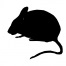 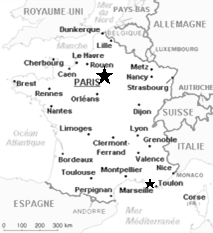 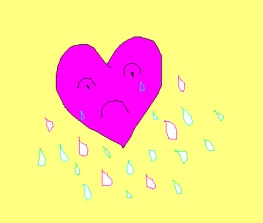 Il y a un problème. Lucie n’est pas contente. Elle est triste. Elle a beaucoup de tristesse dans son cœur parce qu’elle n’a pas de famille. Elle veut avoir une famille, mais maintenant elle n’en a pas. Elle est toute seule. Lucie dit « Je suis triste parce que je n’ai pas de famille. Je veux vraiment avoir une famille ! »Alors, où va-t-elle ? Elle va dans une maison. C’est une petite maison blanche avec une porte bleue. Elle entre par la porte. Il y a un couloir. Dans le couloir, il y a un petit garçon. Lucie dit bonjour au garçon. Le garçon s’appelle Samuel. Il commence à jouer avec le chat. La mère de Samuel entre dans le couloir. Elle crie « AH ! Un chat ! Non ! Je n’aime pas les chats ! Je les déteste ! Je ne veux pas de chat dans ma maison ! »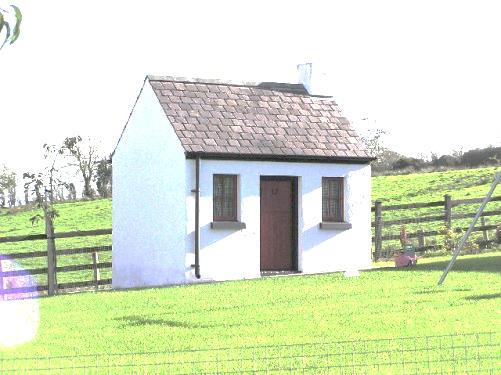 Lucie sort vite de la maison. Elle court très vite. Elle veut jouer avec Samuel, mais la mère de Samuel déteste les chats. Alors, c’est impossible ! Après ça, Lucie va en ville. Elle va à un grand immeuble avec beaucoup d’appartements. Il y a une fenêtre. Elle regarde par la fenêtre. Il y a une petite fille brune qui joue aux jeux vidéo. Lucie entre dans l’appartement par la fenêtre. Elle dit bonjour à la fille. La fille commence à crier ! « AHHHHHHH !!!! C’est un chat noir ! Un chat noir ! C’est de la malchance ! Va-t’en ! Va-t’en ! » Lucie sort vite de l’appartement. Elle sort par la fenêtre. Elle court très vite. 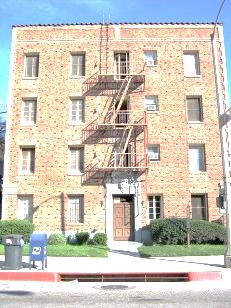 Pour un chat qui n’est pas très énergique, elle a couru beaucoup aujourd’hui. Maintenant, elle veut manger. Elle veut compter et manger des souris. C’est sa passion. Elle marche dans la nature. Il y a deux souris. Lucie les mange. Une, deux. Elle continue à marcher. Il y a trois autres souris. Mmm. Trois, quatre, cinq. Elle continue à marcher. Il y a cinq autres souris. Elle en mange quatre, mais le cinquième court très vite. Alors, elle ne le mange pas. En total, Lucie mange ______ souris. 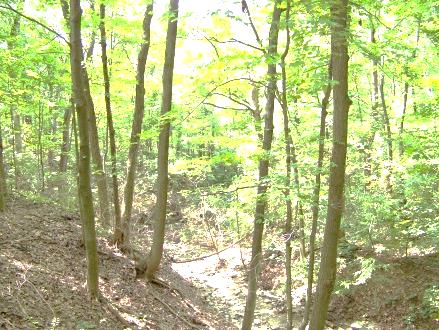 Maintenant, Lucie ne veut plus manger. Mais il y a toujours un problème. Elle n’a pas de famille mais elle veut en avoir une. Mais maintenant, elle a un autre problème. Elle est fatiguée. Alors, elle veut dormir. À suivre